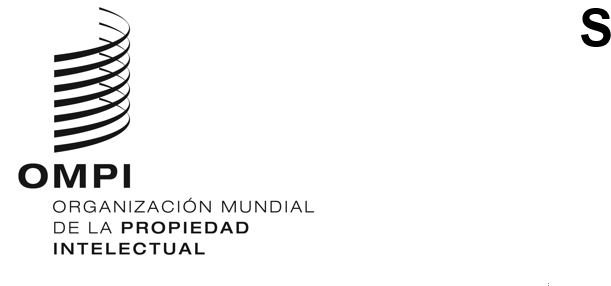 SCCR/45/8ORIGINAL: INGLÉSFECHA: 9 DE ABRIL DE 2024Comité Permanente de Derecho de Autor y Derechos ConexosCuadragésima quinta sesiónGinebra, 15 a 19 de abril de 2024SESIÓN DE INFORMACIÓN SOBRE LA IA GENERATIVA Y EL DERECHO DE AUTORPROGRAMA preparado por la Secretaría14.30 - 14.50	Apertura de la sesión de información 

Palabras de bienvenida: Sylvie Forbin, directora general adjunta del Sector de Derecho de Autor e Industrias Creativas de la OMPI 

Actuación artística en directo sobre la inteligencia artificial, a cargo de un colectivo de cuatro artistas:	Sra. Violet FOREST (Colombia)	Sr. Andrés CAMELO (Colombia)	Sra. Adriana URREA VANEGAS (Colombia)	Sr. Christian Alejandro LOAIZA PÉREZ (Colombia)14.50 – 16.25	Primer panel: Repercusión práctica del creciente uso de la IA en la creación de contenidos en diferentes sectores. Retos y oportunidades de cara al futuro.	Moderador: Paolo Lanteri, asesor jurídico de la División de Derecho de Autor de la OMPI

Oradores:	
Sr. Pablo VIERCI, periodista y escritor; autor del libro "La sociedad de la nieve" y coguionista de la película de Netflix (Uruguay) 	Sr. Jack DEVNARAIN, actor y presidente de la Asociación Sudafricana de Actores (Sudáfrica) 	
Sra. Emi KUSANO, artista multimedia multidisciplinaria (Japón) 	
Sra. Giulia BOURGUIGNON MARINHO, cantante, compositora y actriz (Brasil)	Sra. Esther PIZARRO, artista visual y profesora de la Universidad Europea de Madrid (España)	Sra. Marisa MONTE, cantante, productora, compositora e instrumentista (Brasil)	Sr. Noam ROUBAH, fundador y productor, empresa productora de Darjeeling (Francia)	Otros oradores por confirmar16.25 – 18.00	Segundo panel: Factores que permiten un uso sostenible, justo y beneficioso de la IA en la creación de contenidos para todas las partes interesadas

Moderador: Paolo Lanteri, asesor de la División de Derecho de Autor de la OMPI
Oradores:
	Sra. Yunyun DIAO, vicepresidenta del Departamento Jurídico de la sucursal de Tencent en Beijing (China)	Sra. Iman Magdy KHAMIS, científica de datos y directora de la biblioteca de la Universidad del Noroeste de Qatar (Egipto)	Sr. Andrés GUADAMUZ GONZÁLEZ, profesor de Derecho de la Propiedad Intelectual en la Universidad de Sussex y redactor jefe de Journal of World Intellectual Property (Costa Rica) 	Sr. Duncan CRABTREE-IRLANDA, director ejecutivo nacional del Sindicato de Actores de la Pantalla (Federación Americana de Artistas de Radio y Televisión) (Estados Unidos de América)	Sr. Martín ETCHEVERS, periodista y director de Relaciones Institucionales y Comunicación, Grupo Clarín (Argentina)
Sr. Geoff TAYLOR, vicepresidente ejecutivo de IA, Sony Music (Reino Unido)	Sra. Ana DA MOTTA, directora de Asuntos Digitales e IA, Amazon (Alemania)	Sr. Roberto FREJAT, músico, compositor y cantante (Brasil)	Otros oradores por confirmar18.00 – 18.30	Turno de preguntas y debate abierto[Fin del documento]